Publicado en  el 12/09/2013 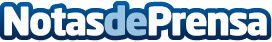 IU defiende la obligatoriedad de la evalución medioambiental para todas las etapas del gas frackingTras la decisión del Parlamento Europeo de aplazar la votación del informe Zanoni, sobre la modificación de la Directiva 2011/92/UE, relativa a la evaluación de impacto medioambiental, el eurodiputado Meyer ha anunciado que "Izquierda Unida defenderá en todo momento que se incluyan los proyectos relacionados de gas fracking en la lista de proyectos que requieren obligatoriamente una evaluación de estudio de impacto medioambiental previo".  Datos de contacto:Izquierda UnidaNota de prensa publicada en: https://www.notasdeprensa.es/iu-defiende-la-obligatoriedad-de-la-evalucion_1 Categorias: Otras Industrias http://www.notasdeprensa.es